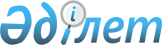 "Айыртау ауданының әлеуметтік көмек көрсетудің, оның мөлшерлерін белгілеудің және мұқтаж азаматтардың жекелеген санаттарының тізбесін айқындаудың қағидалары туралы" Айыртау аудандық мәслихатының 2014 жылғы 29 қаңтардағы № 5-22-1 шешіміне өзгерістер енгізу туралы
					
			Күшін жойған
			
			
		
					Солтүстік Қазақстан облысы Айыртау аудандық мәслихатының 2015 жылғы 25 желтоқсандағы N 5-44-7 шешімі. Солтүстік Қазақстан облысының Әділет департаментінде 2016 жылғы 21 қаңтарда N 3583 болып тіркелді. Күші жойылды – Солтүстік Қазақстан облысы Айыртау ауданы мәслихатының 2017 жылғы 05 мамырдағы № 6-10-9 шешімімен
      Ескерту. Күші жойылды – Солтүстік Қазақстан облысы Айыртау ауданы мәслихатының 05.05.2017 № 6-10-9 шешімімен (бірінші ресми жарияланған күнінен бастап қолданысқа енгізіледі).

      "Нормативтік құқықтық актілер туралы" Қазақстан Республикасының 1998 жылғы 24 наурыздағы Заңының 21-бабына сәйкес Айыртау аудандық мәслихаты ШЕШТІ:

      1. "Айыртау ауданының әлеуметтік көмек көрсетудің, оның мөлшерлерін белгілеудің және мұқтаж азаматтардың жекелеген санаттарының тізбесін айқындаудың қағидалары туралы" Айыртау аудандық мәслихатының 2014 жылғы 29 қаңтардағы № 5-22-1 шешіміне (Нормативтік құқықтық актілерді мемлекеттік тіркеу тізілімінде № 2570 болып тіркелген, 2014 жылғы 6 наурызда "Айыртау таңы" газетінде, 2014 жылғы 6 наурызда "Айыртауские зори" газетінде жарияланған) келесі өзгерістер енгізілсін:

      Осы шешімнің қосымшасына сәйкес көрсетілген шешімнің әлеуметтік көмек көрсетудің, оның мөлшерлерін белгілеудің және мұқтаж азаматтардың жекелеген санаттарының тізбесін айқындаудың Қағидалары жаңа редакцияда жазылсын.

      2. Осы шешім алғашқы ресми жарияланған күнінен кейін күнтізбелік он күн өткен соң қолданысқа енгізіледі және 2016 жылдың 1 қаңтарынан бастап туындаған құқықтық қатынастарға таратылады. Айыртау ауданының әлеуметтік көмек көрсетудің, оның мөлшерлерін белгілеудің және мұқтаж азаматтардың жекелеген санаттарының тізбесін айқындаудың қағидалары 
      1. Осы әлеуметтік көмек көрсетудің, оның мөлшерлерін белгілеудің және мұқтаж азаматтардың жекелеген санаттарының тізбесін айқындаудың қағидалары (бұдан әрі – Қағидалар) "Қазақстан Республикасындағы жергілікті мемлекеттік басқару және өзін-өзі басқару туралы" Қазақстан Республикасының 2001 жылғы 23 қаңтардағы Заңына, "Халықты жұмыспен қамту туралы" Қазақстан Республикасының 2001 жылғы 23 қаңтардағы Заңына, "Әлеуметтік көмек көрсетудің, оның мөлшерлерін белгілеудің және мұқтаж азаматтардың жекелеген санаттарының тізбесін айқындаудың үлгілік қағидаларын бекіту туралы" Қазақстан Республикасы Үкіметінің 2013 жылғы 21 мамырдағы № 504 қаулысына, "Отбасының белсенділігін арттырудың әлеуметтік келісімшарты мен отбасыға көмектің жеке жоспары нысандарын бекіту туралы" Қазақстан Республикасы Денсаулық сақтау және әлеуметтік даму министрінің 2015 жылғы 23 ақпандағы № 88 бұйрығына (Қазақстан Республикасының Әділет министрлігінде 2015 жылғы 17 наурызда № 10474 тіркелді), "Ерекше кезең" экономикалық саясат шараларын ескере отырып, Үкіметтің 2015 жылғы 11 ақпандағы кеңейтілген отырысында Елбасының берген тапсырмаларын іске асыру жөніндегі іс-шаралар жоспарының 72-тармағына сәйкес әзірленді және өмірлік қиын жағдай туындаған кезде Айыртау ауданының әлеуметтік көмек көрсетудің, оның мөлшерлерін белгілеудің және мұқтаж азаматтарының жекелеген санаттарының тізбесін айқындау тәртібін айқындайды. 1. Жалпы ережелер
      2. Осы Қағидаларда пайдаланылатын негізгі терминдер мен ұғымдар:

      1) атаулы күндер – жалпы халықтық тарихи, рухани, мәдени маңызы бар және Қазақстан Республикасы тарихының барысына ықпал еткен оқиғалар;

      2) арнайы комиссия – өмірлік қиын жағдайдың туындауына байланысты әлеуметтік көмек көрсетуге үміткер адамның (отбасының) өтінішін қарастыру бойынша аудан әкімінің шешімімен құрылатын комиссия;

      3) ең төмен күнкөріс деңгейі – облыстағы статистикалық органдары есептейтін мөлшері бойынша ең төмен тұтыну себетінің құнына тең, бір адамға қажетті ең төмен ақшалай кіріс;

      4) мереке күндері – Қазақстан Республикасының ұлттық және мемлекеттік мереке күндері;

      5) отбасының (азаматтың) жан басына шаққандағы орташа табысы – отбасының жиынтық табысының айына отбасының әрбір мүшесіне келетін үлесі; 

      6) өмірлік қиын жағдай – азаматтың тыныс-тіршілігін объективті түрде бұзатын, ол оны өз бетінше еңсере алмайтын ахуал; 

      7) уәкілетті орган – "Солтүстік Қазақстан облысы Айыртау ауданының жұмыспен қамту және әлеуметтік бағдарламалар бөлімі" мемлекеттік мекемесі;

      8) уәкілетті ұйым – "Қазақстан Республикасының Денсаулық сақтау және әлеуметтік дамыту министірлігі Зейнетақы төлеу жөніндегі мемлекеттік орталығы" республикалық мемлекеттік қазыналық кәсіпорны;

      9) учаскелік комиссия – әлеуметтік көмек алуға өтініш білдірген адамдардың (отбасылардың) материалдық жағдайына тексеру жүргізу және қорытындылар дайындау үшін ауылдық округ әкімінің шешімімен құрылатын комиссия;

      10) шекті шама – әлеуметтік көмектің бекітілген ең жоғары мөлшері;

      11) жұмыспен қамтуға жәрдемдесудің белсенді шаралары – өз бетінше жұмыспен айналысушылар, жұмыссыздар және табысы аз адамдар қатарындағы Қазақстан Республикасының азаматтарын және оралмандарды мемлекеттік қолдау шаралары;

      12) әлеуметтік келісімшарт – жұмыспен қамтуға жәрдемдесудің мемлекеттік шараларына қатысатын Қазақстан Республикасының жұмыссыз, өз бетінше жұмыспен айналысушы және табысы аз азаматтары қатарындағы жеке тұлға мен халықты жұмыспен қамту орталығы арасындағы, тараптардың құқықтары мен міндеттерін айқындайтын келісім;

      13) әлеуметтік бейімдеу жөніндегі шаралар – "Мүгедектерді әлеуметтік қорғау туралы" Қазақстан Республикасы Заңының 21-бабында айқындалған мүгедектерді әлеуметтік оңалту шаралары, сондай-ақ Қазақстан Республикасының заңнамасында көзделген тәртіппен көрсетілетін өзге де мемлекеттік қолдау шаралары түрінде әлеуметтік орта жағдайларына бейімделуі мақсатында ұсынылатын шаралар;

      14) отбасының белсенділігін арттырудың әлеуметтік келісімшарты – "Өрлеу" жобасына қатысуға отбасының атынан әрекет ететін жұмысқа қабілетті жеке тұлға мен тараптардың құқықтары мен міндеттерін айқындаушы уәкілетті орган арасындағы келісім;

      15) отбасыға көмектің жеке жоспары (бұдан әрі – жеке жоспар) – уәкілетті орган өтініш берушімен және (немесе) оның отбасы мүшелерімен бірлесіп жұмыспен қамтуға жәрдемдесу және (немесе) отбасы мүшелерін әлеуметтік бейімдеу жөнінде құрған іс-шаралар жоспары; 

      16) шартты ақшалай көмек (бұдан әрі – ШАҚ) – отбасының белсенділігін арттырудың әлеуметтік келісімшарт талаптары бойынша жан басына шаққандағы орташаайлық табысы ең төменгі күнкөріс деңгейінің 60 пайызынын төмен жеке тұлғаларға немесе отбасыларға мемлекет беретін ақшалай нысындағы төлем.

      3. Осы Қағидалар Солтүстік Қазақстан облысы Айыртау ауданының аумағында тұратын тұлғаларға таратылады.

      4. Осы Қағидалардың мақсаттары үшін әлеуметтік көмек ретінде, "Солтүстік Қазақстан облысы Айыртау ауданының жұмыспен қамту және әлеуметтік бағдарламалар бөлімі" мемлекеттік мекемесі арқылы Солтүстік Қазақстан облысы Айыртау ауданының әкімдігімен берілетін, мұқтаж азаматтардың жекелеген санаттарына (бұдан әрі – алушылар) өмірлік қиын жағдай туындаған кезде, сондай-ақ атаулы күндер мен мереке күндеріне ақшалай нысанда көрсететін көмек түсініледі.

      5. "Ұлы Отан соғысының қатысушылары мен мүгедектеріне және соларға теңестірілген адамдарға берілетін жеңілдіктер мен оларды әлеуметтік қорғау туралы" Қазақстан Республикасының 1995 жылғы 28 сәуірдегі Заңының 20-бабында және "Қазақстан Республикасында мүгедектерді әлеуметтік қорғау туралы" Қазақстан Республикасының 2005 жылғы 13 сәуірдегі Заңының 16-бабында көрсетілген адамдарға әлеуметтік көмек осы Қағидаларда көзделген тәртіппен көрсетіледі. 

      6. Атаулы күндер мен мереке күндер тізбесі, сондай-ақ әлеуметтік көмек көрсетудің еселігі осы Қағидалардың 1-қосымшасына сәйкес белгіленеді.

      Атаулы күндер мен мереке күндерге әлеуметтік көмек мөлшері Солтүстік Қазақстан облысы әкімдігінің келісуі бойынша бір жолғы мөлшерде белгіленеді.

      Атаулы күндер мен мереке күндерге әлеуметтік көмек осы Қағидалардың 1-қосымшасында көрсетілген санаттарының біреуі бойынша жылына бір рет көрсетіледі.

      7. Учаскелік және арнайы комиссия өз қызметтерін Солтүстік Қазақстан облысы әкімдігімен бекітілетін ережелердің негізінде жүзеге асырады.  2. Әлеуметтік көмек алушылар санатының тізбесін айқындау және әлеуметтік көмек мөлшерлерін белгілеу тәртібі
      8. Алушылар санатының тізбесін, әлеуметтік көмектің шекті мөлшерлерін, табиғи зілзаланың немесе өрттің салдарынан өмірлік қиын жағдай туындаған кезде әлеуметтік көмекке өтініш білдіру мерзімдерін жергілікті атқарушы орган белгілейді және осы Қағидалардың 2-қосымшасына сәйкес бекітіледі.

      9. Өмірлік қиын жағдай туындаған кезде азаматтарды мұқтаждар санатына жатқызу және адамның (отбасының) материалдық-тұрмыстық жағдайына тексеру жүргізу үшін негіздемелердің түпкілікті тізбесі осы Қағидалардың 3-қосымшасына сәйкес бекітіледі.

      Арнайы комиссия әлеуметтік көмек көрсету қажеттілігі туралы қорытынды шығарған кезде азаматтарды мұқтаждар санатына жатқызу үшін негіздемелер тізбесін басшылыққа алады.

      10. Әрбір жекелеген жағдайда көрсетілетін әлеуметтік көмек мөлшерін, отбасының белсенділігін арттырудың әлеуметтік келісімшарты негізіндегі шартты ақшалай көмекті қосапағанда, арнайы комиссия айқындайды және оны әлеуметтік көмек көрсету қажеттілігі туралы қорытындыда көрсетеді.

      11. Әлеуметтік көмек азаматтарға осы Қағидаларға 3-қосымшаның 1)–13)-тармақшаларында көрсетілген негіздемелер бойынша адамның (отбасының) ең төменгі күнкөріс деңгейі мөлшерінің 1,5 шегінен аспайтын жан басына шаққандағы орташа табысын ескере отыра, 10 (он) айлық есептік көрсеткіш мөлшерінде бір мезгілде көрсетіледі.

      12. Әлеуметтік көмек азаматтарға (отбасына) осы Қағидаларға 3-қосымшаның 14) - тармақшасында көрсетілген негіздеме бойынша азаматқа (отбасына) адамның (отбасының) ең төменгі күнкөріс деңгейі мөлшерінің 1,5 еселік шегінен аспайтын жан басына шаққандағы орташа табысын ескере отыра, 50 (елу) айлық есептік көрсеткіш мөлшерінде артық емес бір мезгілде көрсетіледі.

      13. Шартты ақшалай көмек осы Қағидаларға 3-қосымшаның 15) - тармақшасында көрсетілген негіздеме бойынша адамның (отбасының) жан басына шаққандағы орташа табысы мен Солтүстік Қазақстан облысында белгіленген ең төменгі күнкөріс деңгейінің 60 пайызы арасындағы айырма ретінде отбасының әрбір мүшесіне ай сайын немесе үміткердің өтініші бойынша үш айға бір мезгілде көрсетіледі және отбасының (адамның) белсенділігін арттырудың әлеуметтік келісімшартының қолданылу мерзіміне тағайындалады.

      Отбасының құрамы өзгерген жағдайда, шартты ақшалай көмектің мөлшері көрсетілген мән-жайлар орын алған сәттен бастап қайта есептеледі.

      14. Әлеуметтік көмек осы Қағидаларға 3-қосымшаның 16)-тармақшасында көрсетілген негіздеме бойынша кірістер есебінсіз, ұсынылған шот-фактураға сәйкес құн мөлшерінде (бағалы металдар мен металл керамикадан, металл акрилден жасалған протездерден басқа) 2 жылда бір рет көрсетіледі.

      15. Әлеуметтік көмек осы Қағидаларға 3-қосымшаның 17)-тармақшасында көрсетілген негіздеме бойынша кірістер есебінсіз, санаторлық-курорттық емделу құны мөлшерінде, жылына бір рет көрсетіледі.

      16. Әлеуметтік көмек осы Қағидаларға 3-қосымшаның 18)-тармақшасында көрсетілген негіздеме бойынша кірістер есебінсіз, 24 (жиырма төрт) айлық есептік көрсеткіш мөлшерінде бір мезгілде көрсетіледі. 

      17. Әлеуметтік көмек осы Қағидаларға 3-қосымшаның 19)-тармақшасында көрсетілген негіздеме бойынша кірістер есебінсіз, 20 (жиырма) айлық есептік көрсеткіш мөлшерінде бір мезгілде көрсетіледі. 

      18. Әлеуметтік көмек көрсетуге адамның (отбасының) жан басына шаққандағы орташа табысы әлеуметтік көмек тағайындауға өтініш жасаған айдың алдындағы үш айға алынған жиынтық табысты отбасы мүшелерінің санына бөлу арқылы және үш айға есептеп шығарылады.

      Отбасының белсенділігін арттырудың әлеуметтік келісімшарты негізіндегі шартты ақшалай көмек көрсетуге үміткер адамның (отбасының) жан басына шаққандағы орташа табысы отбасының белсенділігін арттырудың әлеуметтік келісімшартының қолданылу мерзімі ішінде қайта қаралмайды.

      Сонымен бірге жиынтық табыс "Мемлекеттік атаулы әлеуметтік көмек алуға үміткер адамның (отбасының) жиынтық табысын есептеудің ережесін бекіту туралы" Қазақстан Республикасы Еңбек және халықты әлеуметтік қорғау министрінің 2009 жылғы 28 шілдедегі №237-б бұйрығымен (Қазақстан Республикасының Әділет министрлігінде 2009 жылғы 28 тамызда № 15757 болып тіркелген), бекітілген мемлекеттік атаулы әлеуметтік көмек алуға үміткер адамның (отбасының) жиынтық табысын есептеудің ережесіне сәйкес есептеледі. 3. Әлеуметтік көмек көрсету тәртібі
      19. Атаулы күндер мен мереке күндеріне әлеуметтік көмек алушылардан өтініштері талап етілмей, уәкілетті ұйымның не өзге де ұйымдардың ұсынымы бойынша Солтүстік Қазақстан облысы Айыртау ауданының әкімдігімен бекітілетін тізім бойынша көрсетіледі.

      20. Өмірлік қиын жағдай туындаған кезде әлеуметтік көмек алу үшін өтініш беруші өзінің немесе отбасының атынан уәкілетті органға немесе кент, ауыл, ауылдық округтің әкіміне өтінішке қоса мынадай құжаттарды: 

      1) жеке басын куәландыратын құжатты;

      2) тұрақты тұрғылықты жері бойынша тіркелгенін растайтын құжатты;

      3) осы Қағидаларға 4-қосымшаға сәйкес адамның (отбасының) құрамы туралы мәліметтерді;

      4) адамның (отбасы мүшелерінің) табыстары туралы мәліметтерді;

      5) өмірлік қиын жағдайдың туындағанын растайтын актіні және/немесе құжатты ұсынады.

      21. Құжаттар салыстырып тексеру үшін түпнұсқаларда және көшірмелерде ұсынылады, содан кейін құжаттардың түпнұсқалары өтініш берушіге қайтарылады.

      22. Өмірлік қиын жағдай туындаған кезде көрсетілетін әлеуметтік көмекке өтініш түскен кезде уәкілетті орган немесе ауылдық округтің әкімі бір жұмыс күннің ішінде өтініш берушінің құжаттарын адамның (отбасының) материалдық жағдайын тексеру үшін учаскелік комиссияға жібереді.

      23. Учаскелік комиссия екі жұмыс күннің ішінде құжаттарды алған күнінен бастап өтініш беруші жөнінде тексеру жүргізеді, оның нәтижесінде адамның (отбасының) материалдық жағдайы туралы акт жасайды, осы Қағидалардың 5, 6-қосымшаларына сәйкес нысандар бойынша адамның (отбасының) әлеуметтік көмекке мұқтаж екені туралы қорытынды әзірлейді және оларды ауылдық округтің әкіміне жібереді. 

      Ауылдық округтің әкімі учаскелік комиссияның актісі мен қорытындысын алған күннен бастап екі жұмыс күні ішінде оларды қоса берілген құжаттармен уәкілетті органға жібереді. 

      24. Әлеуметтік көмек көрсету үшін құжаттар жетіспеген жағдайда уәкілетті орган әлеуметтік көмек көрсетуге ұсынылған құжаттарды қарауға қажетті мәліметтерді тиісті органдардан сұратады. 

      25. Өтініш берушінің қажетті құжаттарды олардың бүлінуіне, жоғалуына байланысты ұсынуға мүмкіндігі болмаған жағдайда уәкілетті орган тиісті мәліметтерді қамтитын өзге уәкілетті органдар мен ұйымдардың деректері негізінде әлеуметтік көмек тағайындау туралы шешім қабылдайды.

      26. Уәкілетті орган учаскелік комиссиядан немесе ауылдық округ әкімінен құжаттар келіп түскен күннен бастап бір жұмыс күні ішінде Қазақстан Республикасының заңнамасына сәйкес адамның (отбасының) жан басына шаққандағы орташа табысын есептеуді жүргізеді және құжаттардың толық пакетін арнайы комиссияның қарастыруына ұсынады.

      27. Арнайы комиссия құжаттар келіп түскен күннен бастап екі жұмыс күні ішінде әлеуметтік көмек көрсету қажеттілігі туралы қорытынды шығарады, оң қорытынды болған кезде әлеуметтік көмектің мөлшерін көрсетеді.

      28. Уәкілетті орган өтініш берушінің әлеуметтік көмек алуға қажетті құжаттарын тіркеген күннен бастап сегіз жұмыс күні ішінде қабылданған құжаттар мен арнайы комиссияның әлеуметтік көмек көрсету қажеттілігі туралы қорытындысының негізінде әлеуметтік көмек көрсету не көрсетуден бас тарту туралы шешім қабылдайды.

      Осы Қағидалардың 24 және 25-тармақтарында көрсетілген жағдайларда уәкілетті орган өтініш берушіден немесе ауылдық округтің әкімінен құжаттарды қабылдаған күннен бастап жиырма жұмыс күні ішінде әлеуметтік көмек көрсету не көрсетуден бас тарту туралы шешім қабылдайды.

      29. Уәкілетті орган шешім қабылдаған күннен бастап үш жұмыс күні ішінде қабылданған шешім туралы (бас тартқан жағдайда – негіздемесін көрсете отырып) өтініш берушіні жазбаша хабардар етеді.

      30. Белгіленген негіздемелердің біреуі бойынша әлеуметтік көмек бір күнтізбелік жыл бойы қайта көрсетілмейді.

      31. Әлеуметтік көмек өмірлік қиын жағдай туындаған күннен бастап алты айдан кешіктірмей ұсынылады.

      32. Әлеуметтік көмек көрсетуден бас тарту:

      1) өтініш беруші ұсынған мәліметтердің дәйексіздігі анықталған;

      2) өтініш беруші адамның (отбасының) материалдық жағдайына тексеру жүргізуден бас тартқан, жалтарған;

      3) адамның (отбасының) жан басына шаққандағы орташа табысы әлеуметтік көмек көрсету үшін жергілікті өкілді органдар белгілеген шектен артқан;

      4) 3-қосымшаның 15)-тармақшасында көрсетілген негіздеме бойынша азаматтардың отбасының белсенділігін арттырудың әлеуметтік келісімшартын жасаудан бас тартқан жағдайларда жүзеге асырылады.

      33. Әлеуметтік көмек көрсетуге шығыстарды қаржыландыру ауданның бюджетінде көзделген ағымдағы қаржы жылына арналған қаражат шегінде жүзеге асырылады.

      Әлеуметтік көмек төлемі екінші деңгейдегі банктер арқылы өтініш берушілердің дербес шоттарына сомаларды уәкілетті органдардың аударуы жолымен жүзеге асырылады. 4. Отбасының белсенділігін арттырудың әлеуметтік келісімшарты негізінде шартты ақшалай көмек көрсету тәртібі
      34. Адам (отбасы) отбасының белсенділігін арттырудың әлеуметтік келісімшарты негізінде шартты ақшалай көмек алуға жүгінген кезде жұмыспен қамту жөніндегі уәкілетті органның маманы немесе, ауылдық округ әкімі консультация өткізу деңгейіндегі оны көрсету шартын түсіндіреді және отбасының белсенділігін арттырудың әлеуметтік келісімшартын жасауға келісім берген жағдайда азаматпен әңгімелесу жүргізеді, оның барысында отбасының (азаматтың) проблемалары туралы, оның өмірлік қиын жағдайдан шығу мүмкіндігі туралы ақпаратты нақтылайды. 

      Әңгімелесу нәтижелері бойынша осы Қағидалардың 7 және 8-қосымшаларына сәйкес әңгімелесу парағы ресімделеді және өтініш берушінің отбасылық және материалдық жағдайы туралы сауалнама толтырылады.

      35. Осы Қағидалардың 9-10-қосымшаларына сәйкес әлеуметтік келісімшарт негізіндегі шартты ақшалай көмекке құқық айқындалғаннан кейін уәкілетті орган өтініш берушіні және (немесе) оның отбасы мүшелерін отбасыға көмектің жеке жоспарын (бұдан әрі – жеке жоспар) әзірлеу және отбасының белсенділігін арттырудың әлеуметтік келісімшартын жасау үшін шақырады.

      Бұл ретте, бір жұмыс күні ішінде осы Қағидалардың 37-тармағында көзделген жағдайларды және 1, 2-топ мүгедектерін, оқушыларды, студенттерді, тыңдаушыларды, курсанттарды және күндізгі оқу нысанындағы магистранттарды қоспағанда, өз бетінше жұмыспен айналысушылар, жұмыссыздар санатына жатқызылған өтініш берушілер "Халықты жұмыспен қамту туралы" Қазақстан Республикасының 2001 жылғы 23 қаңтардағы Заңына сәйкес жұмыспен қамтуға жәрдемдесудің мемлекеттік шараларына қатысуға жұмыспен қамту орталығына жіберіледі не жергілікті бюджет қаражаты есебінен іске асырылатын жұмыспен қамтуға жәрдемдесудің өзге де шараларына жолдама беріледі.

      36. Жеке жоспар өтініш берушімен және (немесе) оның отбасы мүшелерімен бірлесіп жасалады және аз қамсыздандырылған азаматтардың тыныс-тіршілік деңгейін арттыру үшін отбасын (азаматты) кәсіптік және әлеуметтік бейімдеудің көзделген іс-шараларынан тұрады, атап айтқанда:

      1) уәкілетті орган және (немесе) Жұмыспен қамту орталығының жәрдемдесуімен жұмысты белсенді түрде іздеу және олар ұсынған жұмыс орындарына жұмысқа орналасу;

      2) кәсіптік даярлаудан, қайта даярлаудан, біліктілікті арттырудан өту;

      3) жеке кәсіпкерлік қызметті жүзеге асыру, жеке қосалқы шаруашылық жүргізу;

      4) халықтың нысаналы топтарының мерзімдік скринингтік тексеруден өтуі;

      5) отбасының құрамында жүктіліктің 12 аптасына дейін әйелдер болған жағдайда, акушерлік-гинекологиялық көмек көрсететін денсаулық сақтау ұйымына медициналық есепке тұру және жүктіліктің барлық кезеңінде бақылауда болу;

      6) әлеуметтік мәні бар аурулары (маскүнемдік, нашақорлық, туберкулез) болған жағдайда өз еркімен емделу;

      7) арнаулы әлеуметтік қызметтерді және (немесе) мүгедектерді оңалту шараларын уақытылы алу;

      8) аз қамсыздандырылған отбасының (азаматтың) жеке қажеттілігіне байланысты уәкілітті органның қалауы бойынша айқындалған кәсіптік және әлеуметтік бейімдеу жөніндегі басқа да іс-шаралар. 

      37. Жұмыспен қамтуға жәрдемдесудің мемлекеттік шараларына қатысу:

      стационарлық, амбулаторлық (санаторлық) емделу (тиісті медициналық ұйымдардан растайтын құжаттар ұсынған кезде) кезеңінде;

      жұмыспен қамтуға жәрдемдесудің мемлекеттік шараларына қатысатын негізгі үміткерден (үміткерлерден) басқа, адамдардың үш жасқа дейінгі балаға, он сегіз жасқа толмаған мүгедек балаға, бөгде адамның күтімі мен көмегіне мұқтаж бірінші және екінші топтағы мүгедектерге, сексен жастан асқан қарттарға күтім жасауды жүзеге асыру жағдайларын қоспағанда, отбасының еңбекке қабілетті мүшелері үшін міндетті шарт болып табылады. 

      38. Отбасының белсенділігін арттырудың әлеуметтік келісімшарты алты айға, бірақ отбасы мүшелерінің әлеуметтік бейімделуін ұзарту қажет болған және (немесе) отбасының еңбекке қабілетті мүшелері кәсіптік оқуын аяқтамаған және (немесе) жастар практикасынан өткен және (немесе) әлеуметтік жұмыс орындарында жұмыспен қамтылған жағдайда бір жылдан асырмай алты айға ұзарту мүмкіндігімен жасалады. 

      Отбасының белсенділігін арттырудың әлеуметтік келісімшарты ұзартылған жағдайда, шартты ақшалай көмек мөлшері қайта қаралмайды. 

      39. Отбасының белсенділігін арттырудың әлеуметтік келісімшарты екі данада жасалады, оның біреуі өтініш берушіге осы тіркеу журналына қол қойғызып беріледі, екіншісі – уәкілетті органда сақталады.

      40. Отбасының белсенділігін арттырудың әлеуметтік келісімшарты бойынша міндеттемелердің орындалуына мониторинг жасау.

      41. Уәкілетті орган барлық кезеңде отбасының белсенділігін арттырудың әлеуметтік келісімшартын сүйемелдеуді және жеке жоспардың орындалуын бақылауды жүзеге асырады, сондай-ақ оның тиімділігіне бағалау жүргізеді.  5. Көрсетілетін әлеуметтік көмектің тоқтатылуы және қайтарылуы үшін негіздемелер
      42. Әлеуметтік көмек: 

      1) алушы қайтыс болған;

      2) алушы Айыртау ауданының шегінен тыс жерлерге тұрақты тұруға кеткен;

      3) алушыны мемлекеттік медициналық-әлеуметтік мекемелерге тұруға жіберген;

      4) өтініш беруші ұсынған мәліметтердің дәйексіздігі анықталған; 

      5) отбасының белсенділігін арттырудың әлеуметтік келісімшарты және әлеуметтік келісімшарт бойынша міндеттемелерді бұзған және (немесе) орындамаған жағдайларда тоқтатылады.

      Әлеуметтік көмекті төлеу көрсетілген жағдаяттар туындаған айдан бастап тоқтатылады.

      43. Артық төленген сомалар ерікті немесе Қазақстан Республикасының заңнамасында белгіленген өзгеше тәртіппен қайтаруға жатады. 6. Қорытынды ереже
      44. Отбасының белсенділігін арттырудың әлеуметтік келісімшарты негізіндегі шартты ақшалай көмекті қоспағанда, әлеуметтік көмек көрсету мониторингі мен есепке алуды уәкілетті орган "Е-собес" автоматтандырылған ақпараттық жүйесінің дерекқорын пайдалана отырып жүргізеді.

      45. Отбасының белсенділігін арттырудың әлеуметтік келісімшарты негізіндегі шартты ақшалай көмек көрсету мониторингі мен есепке алуды уәкілетті орган "Әлеуметтік көмек" автоматтандырылған ақпараттық жүйесінің дерекқорын пайдалана отырып жүргізеді. Атаулы күндермен, мереке күндерінің, алушылар санаттарының тізбесі, сондай-ақ әлеуметтік көмек көрсетудің еселігі және мөлшері Табиғи зілзаланың немесе өрттің салдарынан өмірлік қиын жағдай туындаған кезде әлеуметтік көмек алушылар санатының тізбесі, әлеуметтік көмектің шекті мөлшерлері, оның еселігі, әлеуметтік көмекке өтініш білдіру мерзімдері Өмірлік қиын жағдай туындаған кезде азаматтарды мұқтаждар санатына жатқызу және адамның (отбасының) материалдық-тұрмыстық жағдайына тексеру жүргізу үшін негіздемелердің түпкілікті тізбесі
      1) жетiмдiк;

      2) ата-ана қамқорлығының болмауы;

      3) кәмелетке толмағандардың қадағалаусыз қалуы, оның iшiнде девианттық мiнез-құлық;

      4) туғанынан үш жасқа дейiнгi балалардың ерте психофизикалық дамуы мүмкiндiктерiнiң шектелуi;

      5) дене және (немесе) ақыл-ес мүмкiндiктерiне байланысты ағза функцияларының тұрақты бұзылуы;

      6) әлеуметтік маңызы бар аурулардың және айналасындағыларға қауiп төндiретiн аурулардың салдарынан тыныс-тіршілігінiң шектелуi;

      7) жасының егде тартуына байланысты, ауруы және (немесе) мүгедектiгi салдарынан өзiне-өзi күтiм жасай алмауы;

      8) әлеуметтiк бейiмсiздiкке және әлеуметтiк депривацияға әкеп соқтырған қатыгез қарым-қатынас;

      9) баспанасыздық (белгiлi бiр тұрғылықты жерi жоқ адамдар);

      10) бас бостандығынан айыру орындарынан босау;

      11) қылмыстық-атқару инспекциясының пробация қызметінде есепте тұруы; 

      12) кәмелетке толмағандардың ерекше тәртіпте ұстайтын білім беру ұйымдарында болуы;

      13) адамның (отбасының) ең төмен күнкөріс деңгейі мөлшерінің бір еселік шегінен аспайтын жан басына шаққандағы орташа табысының болуы;

      14) табиғи зілзала немесе өрт салдарынан азаматқа (отбасына) не оның мүлкіне залал келтіру;

      15) еңбекке қабілетті отбасы мүшелерінің (адамның) отбасының белсенділігін арттырудың әлеуметтік келісімшартын жасаған кезінде жұмыспен қамтуға жәрдемдесудің белсенді шараларына қатысқан жағдайда, 60 пайыз ең төменгі күнкөріс деңгейінен аспайтын жан басына шаққандағы орташа табыстың болуы;

      16) Ұлы Отан соғысының қатысушылары мен мүгедектерінің бағалы металдар мен металл керамикадан, металл акрилден жасалған протездерден басқа тіс протездеуге мұқтаждығы; 

      17) Ұлы Отан соғысының қатысушылары мен мүгедектерінің Қазақстан Республикасының санаторийлерінде және профилакторийлерінде санаторлық-курорттық емделуге мұқтаждығы; 

      18) Ұлы Отан соғысына қатысушылар мен мүгедектерінің коммуналдық қызметтерді төлеу және отын сатып алу үшін шығынның орнын толтыруға мұқтаждығы;

      19) амбулаторлық емделуде жатқан азаматтарда туберкулездің белсенді түрінің болуы. 
      Отбасының тіркеу нөмірі ____

      Өтініш берушінің отбасы құрамы туралы мәліметтер

      

       Өтініш берушінің қолы __________________ Күні ______________
 Отбасының құрамы туралы мәліметтерді куәландыруға уәкілетті органның 
 лауазымды адамының Т.А.Ә. _____________________

       (қолы)

 Өмірлік қиын жағдайдың туындауына байланысты адамның (отбасының) мұқтаждығын айқындауға арналған тексеру
АКТІСІ
      20__ж. "___" _______

      _______________________________________________
 (елді мекен)


      1. Өтініш берушінің Т.А.Ә. ___________________________________

      2. Тұратын мекенжайы _________________________________________
___________________________________________________________________

      3. Өмірдегі қиын жағдайлардың болуына байланысты өтініш беруші әлеуметтік көмекке жүгінді ________________________________________ _____

      ____________________________________________________________________

      4. Отбасы құрамы (отбасында нақты тұратындар есептеледі) _____________ адам, оның ішінде: 

      Еңбекке жарамды барлығы _________________________________ адам.

      Жұмыспен қамту органдарында жұмыссыз ретінде тіркелгендері ____ адам.

      Балалардың саны: _______________________________________________

      жоғары және орта оқу орындарында ақылы негізде оқитындар ______ адам, оқу құны жылына ______ теңге.

      Отбасында Ұлы Отан соғысына қатысушылардың, Ұлы Отан соғысы мүгедектерінің, Ұлы Отан соғысына қатысушыларына және Ұлы Отан соғысы мүгедектеріне теңестірілгендердің, зейнеткерлердің, 80 жастан асқан қарт адамдардың, әлеуметтік маңызы бар аурулары (қатерлі ісіктер, туберкулез, адамның иммунитет тапшылығы вирусы) бар адамдардың, мүгедектердің, мүгедек балалардың болуы (көрсету немесе өзге санатты қосу керек) __________________________________________________________________________________________________________________________________

       5. Өмір сүру жағдайы (жатақхана, жалға алынған, жекешелендірілген тұрғын үй, қызметтік тұрғын үй, тұрғын үй кооперативі, жеке тұрғын үй немесе өзгеше - көрсету керек):

       __________________________________________________________________

      Тұрғын үйді ұстауға арналған шығыстар:

      ___________________________________________________________________
___________________________________________________________________

       Отбасының табысы: 

       6. Мыналардың: автокөлігінің болуы (маркасы, шығарылған жылы, құқық беретін құжат, оны пайдаланғаннан түскен мәлімделген табыс) _________________________________________________________________

      _________________________________________________________ қазіргі уақытта өздері тұрып жатқаннан бөлек өзге де тұрғын үйдің болуы (оны пайдаланғаннан түскен мәлімделген табыс) 

       7. Бұрын алған көмегі туралы мәліметтер (нысаны, сомасы, көзі):
____________________________________________________________________
________________________________________________________________________________ _____________________________________________________________________________________________________________________

       8. Отбасының өзге де табыстары (нысаны, сомасы, көзі):

      ____________________________________________________________________
___________________________________________________________________
____________________________________________________________________

       9. Балалардың оқу құралдарымен, киіммен, аяқ киіммен қамтамасыз етілуі ___________________________________________________________________

       10. Тұратын жерінің санитарлық-эпидемиологиялық жағдай

      ____________________________________________________________________
_________________________________________________________________
 Комиссия төрағасы:

       ________________________ ________________________
 Комиссия мүшелері:

       ________________________ ________________________
 ________________________ ________________________
 ________________________ ________________________
 (қолдары) (Т.А.Ә.) 

       Жасалған актімен таныстым: 

      ___________________________________________________

       Өтініш берушінің Т.А.Ә. және қолы

       Тексеру жүргізілуден бас тартамын ______________________ өтініш берушінің (немесе отбасы мүшелерінің бірінің) Т.А.Ә. және қолы, күні
_________________________________________________________________ (өтініш беруші тексеру жүргізуден бас тартқан жағдайда толтырылады)

 Учаскелік комиссияның № ______ қорытындысы
      20__ ж. ___ ______


      Учаскелік комиссия Әлеуметтік көмек көрсету, оның мөлшерлерін белгілеу және мұқтаж азаматтардың жекелеген санаттарының тізбесін айқындау қағидаларына сәйкес өмірлік қиын жағдайдың туындауына байланысты әлеуметтік көмек алуға өтініш берген адамның (отбасының)

      ________________________________________________________________________________
 (өтініш берушінің тегі, аты, әкесінің аты)

      өтінішін және оған қоса берілген құжаттарды қарап, ұсынылған құжаттар және өтініш берушінің (отбасының) материалдық жағдайын тексеру нәтижелерінің негізінде
________________________________________________________________________________
 (қажеттілігі, қажеттіліктің жоқтығы)

      адамға (отбасына) өмірлік қиын жағдайдың туындауына байланысты әлеуметтік көмек ұсыну туралы қорытынды шығарады

       Комиссия төрағасы: __________________ _______________________
 Комиссия мүшелері: __________________ _______________________
 __________________ _______________________
 __________________ _______________________
 __________________ _______________________
 (қолдары) (Т.А.Ә.)


      Қорытынды қоса берілген құжаттармен ___ данада 20__ ж. "___" _______ қабылданды ____________________________________________________________________
 Құжаттарды қабылдаған ауылдық округ әкімінің немесе уәкілетті орган қызметкерінің Т.А.Ә., лауазымы, қолы  Әлеуметтік келісімшарт негізіндегі шартты ақшалай көмек көрсету үшін әңгімелесу парағы
      Өтініш берушінің Т.А.Ә. __________________________________________
Жұмыспен қамту және әлеуметтік бағдарламалар бөлімі маманының Т.А.Ә.
_________________________________________________________________
Отбасының белсенділігін арттырудың әлеуметтік келісімшарты негізінде
шартты ақшалай көмек алуға өтініш берген күн ______________________________________
Отбасының (жалғыз тұратын азаматтың) сипаттамасы: __________
____________________________________________________________________
________________________________________________________________________________________________________________________________________
Отбасының жұмыс істемейтін ересек мүшелерінің еңбек қызметі (жұмыс
орны, лауазымы, жұмыстан шығу себептері):

      

      Еңбек қызметінің мүмкіндіктері (пікір):

      Өтініш беруші: 

      __________________________________________________________________
Зайыбы (жұбайы): 

      ________________________________________________________________
Отбасының басқа да ересек мүшелері: 

      _______________________________________________

      Отбасы мүшелері арасындағы қарым-қатынас 

      ________________________________________________________________
___________________________________________________________________
Отбасындағы қиындықтар ____________________________________
________________________________________________________________________________________________________________________________________
__________________________________________________________________
Отбасының мүмкіндіктері (әлеуеті) – жұмыспен қамту және әлеуметтік
бағдарламалар бөлімі маманының бағасы ________________________
__________________________________________________________________
__________________________________________________________________
____________________________________________________________________
Проблемалар, мазасыздық (бүгінгі күннің қиындықтары), не кедергі
келтіреді ___________________________________________________________________
__________________________________________________________________
________________________________________________________________
____________________________________________________________
Отбасының (жалғыз тұратын азаматтың) қалауы _________________________
____________________________________________________________________________________________________________________________________
_________________________________________________________________
Басқа ____________________________________________________________________
_________________________________________________________________
___________________________________________________________________


       Тараптардың қолы

      Жұмыспен қамту және әлеуметтік 

      бағдарламалар бөлімі Қатысушы(лар)

      _______________________ _________________ 

       (қолы) (қолы)

      _______________________ _________________ 

       (күні) (күні) 

       

 Өтініш берушінің отбасы және материалдық жағдайы туралы сауалнама
      Мектепке дейіңгі балалар мектепке дейіңгі ұйымға барып тұрады ма:

      ____________________________________________________________________

      *Отбасының тұрмыстық шарттары: тұрғын көлемі: __________ ш. м; меншіктік түрі: _____________________________; 

      ас үй, қойма және сенексіз бөлмелердің саны _____;

      Тұрғын үй сапасы (дұрыс қалыпты, ескі, апаттық, жөнделмеген) қажеттісін сызу қаңқа-қамыс, балшық, іргетассыз балшық, қол асты материалдардан, үй материалы (кірпіш, ағаш, ууақытша баспана, киіз үй)


      қажеттісін сызу


      тұрғын үйдің жабдықталуы (су құбыры, дәретхана, канализация, жылу, газ, ванна, лифт, телефон және т.б._______________________________________ 


      қажеттісін сыз


      Меншік жер учаскесіне, шаруа қонысы, жеке қосалқы шарушылыққа ие болу құқығында менің отбасымның мүшелеріне тиісті жылжымайтын мүлік туралы мәліметтер: 

       Отбасы мүшелерінің денсаулық жағдайы, мүгедектің, аурулардың болуы (тексерістен қашан және қайта өтті, қандай ем қабылдайды, диспансерлік есепте тұрады ма), соңғы жылдары алған ота және жарақаттар: ________________________________________________________________________________________________________________________________________
 өтініш беруші____________________________________________________
 жұбайы________________________________________________________
 балалары_________________________________________________________
 басқа туыстары____________________________________________________________
 16 жасқа дейіңгі мүгедек-баланың (16 жасқа дейңгі мүгедек-балалардың) арнаулы әлеуметтік қызметтерді алуы:

      ____________________________________________________________________________________________________________________________________________________________________________________________________________________________________________________________________________
 Отбасының материалдық жағдайы туралы Сіздің бағаңыз:

      тіпті тамақтануға да жетпейді

      тамақтануға ғана жетеді

      тамақтануға және ең қажетті заттарға ғана жетеді

      балаларды киіммен, аяқ киіммен және оқу құралдарымен қамтамасыз етуге мүмкіндік жоқ

       Өмірлік қиын жағдайлардан шығу бойынша болжамды әрекеттің бағыттары (өтініш берушінің пікірі)______________________________________________________________

      ________________________________________________________________________________________________________________________________________

       Жұмыспен қамтуға жәрдемдесудің қандай шараларына Сіз қатыса аласыз: 

      бар бос орындарға жұмысқа орналасу;

      іске асырылып жатқан инфрақұрылым жобаларының шеңберінде жұмыс орындарына жұмысқа орналасу;

      кішігірім кредиттеу;

      кәсіптік оқыту (дайындау, қайта даярлау, біліктілікті арттыру);

      әлеуметтік жұмыс орнына жұмысқа орналасу;

      "Жастар саясатына" қатысу;

      Әлеуметтік экономикалық дамудың әлеуетті төмен елді мекендерден әлеуметтік экономикалық дамудың әлеуетті жоғары елді мекендеріне және экономикалық даму орталықтарына көшуде қатысу.

      қоғамдық жұмыстар.

       ______________________________________________________________________________________________________________________________________________________________________________________________________

       _______________ _____________ _______________
 (күні)             (Т.А.Ә.)             (қолы)

 Отбасыға көмектiң
ЖЕКЕ ЖОСПАРЫ
      Уәкiлеттi орган _____________________________________________________
Көмектi алушы: ________________________________________________
 (Т.А.Ә. (болған кезде), тұратын мекенжайы)

      Келiсiмшарттың қолданылуы басталған күн: ____________________________
Келiсiмшарттың қолданылуы тоқтатылған күн: ____________________
Қажеттi iс-әрекеттер:________________________________________________ __
 1. Отбасын өмiрлiк қиын жағдайдан шығаруға арналған көмектiң
20 __ жыл_________(айын көрсету) iс-шаралар жоспары және сол бойынша 20 __ жыл ____________(айын көрсету) есептiлiктi ұсыну.

      

       Жүргiзiлген iс-шаралар бойынша келiсiмшартты сүйемелдеудi жүзеге асыратын өкілетті орган маманының түпкiлiктi қорытындысы: ___________________________________________________________________
 Қажеттi өзара iс-әрекеттер:

      - жұмыспен қамту органымен _________________________________________
- денсаулық сақтау органымен _______________________________________
- басқа да байланыстар ________________________________________


      Өкілетті орган маманының қолы:___________________ Күнi: _____________
 (Кезеңдер саны отбасындағы нақты жағдайлар мен бейiмдеу бағдарламасына байланысты)
 Берiлетiн көмектiң түрлерi:

       Бiржолғы төлем кезінде:

      Шығын сметасы:

      Отбасының (адамның) жан басына шаққандағы табысы, теңгемен:

      

       Жүргiзiлген iс-шаралардың тиiмдiлiгi туралы қорытынды
_______________________________________________________________________________________________________________________________________
_________________________________________________________________

       Жұмыспен қамту және әлеуметтiк бағдарламалар бөлiмi:
________________________________________________________________
Уәкiлеттi өкiлдiң (тегi, аты, әкесiнiң аты (болған кезде)
__________________________________________________________________
 (қолы)
 20 __жылғы "________" _______________

 Отбасының белсендiлiгiн арттырудың әлеуметтiк келiсiмшарты
      __________________ № _______ 20__ жылғы "_______" ___________
 (жасалған орны)


       Бұдан әрi "жұмыспен қамту және әлеуметтiк бағдарламалар бөлiмi" деп аталатын _________________________________________________________________________ атынан 

       (уәкiлеттi органның атауы)

      ____________________________________________________________________
 (тегi, аты, әкесiнiң аты (болған кезде), уәкiлеттi өкiлдiң атқаратын лауазымы)

      ____________________________________________________________________
___________________________________________________________________,
(тегi, аты, әкесiнiң аты (болған кезде), жеке басын куәландыратын құжаттың атауы, жеке сәйкестендiру нөмiрi, құжаттың сериясы, нөмiрi, кiм және қашан бердi)

      отбасының белсенділігін арттырудың әлеуметтік келісімшарты негізінде әлеуметтік көмек алуға өтініш беруші - отбасы атынан сөйлеуші және ____________________________________________ мекенжай бойынша тұратын әрі қарай "өтініш беруші" деп аталатын, екінші тараптан, төмендегі туралы әлеуметтік көмек алуға осы отбасының белсенділігін арттырудың әлеуметтік келісімшартын (бұдан әрі - келісімшарт) жасасты: 1. Келiсiмшарт мәнi
      Келiсiмшарт мәнi жұмыспен қамту және әлеуметтiк бағдарламалар бөлiмi мен отбасы (адам) жүзеге асыратын отбасын (адамды) өмiрлiк қиын жағдайдан шығаруға бағытталған iс-шаралар кешенi болып табылады. 2. Келiсiмшарт тараптарының мiндеттерi
      2. Жұмыспен қамту және әлеуметтiк бағдарламалар бөлiмi:

       1) қатысушыға және (немесе) оның отбасы мүшелерiне, отбасының еңбекке қабiлеттi мүшелерi жұмыспен қамтуға жәрдемдесудiң белсендi шараларына қатысқан жағдайда отбасының ___________ мүшесiне:

      _______________________________________________________________________________________________________________________________________
____________________________________________________________________
 (отбасы мүшелерiнiң тегi, аты, әкесiнiң аты (болған кезде) 

      _____________________ ______________ бастап _____ дейiнгi кезеңге ай сайын ______________ (________________________________) теңге мөлшерiнде және (немесе) бiр 

       (сомасы жазбаша) 

      жолғы___________________(______________________________________) теңге мөлшерiнде 

       (сомасы жазбаша)

      _______________________________________________________________________________ (жеке қосалқы шаруашылықты дамыту (үй малын, құсын сатып алу және т.б.), жеке кәсiпкерлiк қызметтi ұйымдастыру) шартты ақшалай көмектi төлейдi;

      2) келiсiмшарттың ажырамас бөлiгi болып табылатын Отбасыға көмектiң жеке жоспарына (бұдан әрi - Жеке жоспар) сәйкес жұмыспен қамтуға жәрдемдесу және (немесе) әлеуметтiк бейiмдеу (қажет болған жағдайда) бойынша iс-шаралар ұсынуды ұйымдастырады;

      3) отбасының (адамның) өзiн-өзi қамтамасыз етуге өтуiне ықпал және келiсiмшартты iске асыру мерзiмi iшiнде сүйемелдеудi қамтамасыз етедi; 

      4) Жеке жоспарда көзделген iс-шараларды iске асыруға жұмылдырылған басқа да ұйымдармен өзара iс-әрекеттi жүзеге асырады; 

      5) қатысушының және (немесе) оның отбасы мүшелерiнiң Жеке жоспарды орындау бойынша келiсiмшарттың мiндеттемелерiн орындауына тоқсан сайын мониторинг жүргiзедi.

      3. Қатысушы және (немесе) оның отбасы мүшелерi: 

      1) келiсiмшарт талаптарын және Жеке жоспар бойынша iс-шараларды толық көлемде орындайды және өмiрлiк қиын жағдайдан шығу жөнiнде белсендi iс-әрекеттер қабылдайды;

      2) жұмыспен қамту орталығымен жасалған әлеуметтiк келiсiмшарт (келiсiмшарттар) талаптарын орындайды;

      3) жұмыспен қамтуға жәрдемдесудiң мемлекеттiк шараларына қатысу нәтижесiнде жұмыспен қамту орталығы және (немесе) жұмыспен қамту және әлеуметтiк бағдарламалар бөлiмi ұсынған жұмыс орнына жұмысқа орналасады;

      4) скринингтiк тексеруден өтуi, әлеуметтiк мәнi бар аурулары (маскүнемдiк, нашақорлық, туберкулез) болған жағдайда емделуi тиiс, сондай-ақ жүктiлiгi кезiнде уақытында жүктiлiктiң 12 аптасына дейiн әйелдер консультациясында тiркеуге тұрып және жүктiлiктiң бүкiл кезеңi iшiнде бақылауда болады;

      5) жұмыспен қамту және әлеуметтiк бағдарламалар бөлiмiне шартты ақшалай көмек тағайындауға және оның мөлшерiне әсер ететiн жағдайлар туындауы туралы ақпаратты көрсетiлген жағдайлар туындаған күнiнен бастап 15 (он бес) жұмыс күнi iшiнде ұсынады; 

      6) банк шотының нөмiрi, тұрғылықты жерi өзгерген жағдайда жұмыспен қамту және әлеуметтiк бағдарламалар бөлiмiне тиiстi өзгерiстердi растайтын құжаттармен осы өзгерiстер туралы өтiнiш беру жолымен хабарлайды;

      7) ШАК-ты заңсыз тағайындауға әкеп соқтырған жалған мәлiметтер ұсынғаны анықталған жағдайда заңсыз алынған ақшалай қаражатты ерiктi түрде қайтарады;

      8) келiсiмшартты сүйемелдеудi жүзеге асыратын жұмыспен қамту және әлеуметтiк бағдарламалар бөлiмiмен, кенттiң әкiмiмен (жұмыспен қамту және әлеуметтiк бағдарламалар бөлiмiмен, кент әкiмiмен келiсiм бойынша келiсiмшарттың орындалу барысы туралы барлық мәлiметтердi ұдайы ұсынады. 3. Тараптардың құқықтары
      4. Жұмыспен қамту және әлеуметтiк бағдарламалар бөлiмi: 

      1) отбасының (адамның) және оның отбасы мүшелерiнiң мұқтаждығын тексеру және айқындау үшiн үшiншi адамдардан (кәсiпорындардан, салық органдарынан және басқа да ұйымдардан) олардың табыстары мен мүлкi туралы қосымша мәлiметтер сұратады;

       2) отбасының (адамның) материалдық жағдайын тексередi; 

       3) алынған ақпаратты шартты ақшалай көмек тағайындау (тағайындаудан бас тарту) туралы мәселенi шешу кезiнде пайдаланады; 

       4) егер отбасы (адам) жұмыспен қамту орталығымен жасалған келiсiмшарттың және әлеуметтiк келiсiмшарттың мiндеттемелерiн орындамаса, шартты ақшалай көмек төлеудi тоқтатады;

      5) келiсiмшарттың уақтылы және тиiсiнше орындалуын талап етедi;

      6) келiсiмшарт шеңберiнде өзге де мәселелердi шешедi.

      5. Қатысушы: 

       1) келiсiмшартта және Жеке жоспарда көзделген әлеуметтiк қолдау шараларын алады;

       2) келiсiмшарттың уақтылы және тиiсiнше орындалуын талап етедi;

       3) отбасы құрамының өзгеруiне байланысты шартты ақшалай көмектi қайта есептеудi талап етедi; 

      4) Жеке жоспар iс-шараларының орындалуымен байланысты консультация мен ақпарат алады.  4. Келiсiмшарттың талаптарын орындамағаны үшiн тараптардың жауапкершiлiгi
      6. Қатысушы және (немесе) оның отбасы мүшелерi шартты ақшалай көмек тағайындауға берiлген өтiнiште жалған немесе толық емес мәлiметтер көрсеткенi үшiн қолданыстағы заңнамаға сәйкес жауапты болады.

      7. Жұмыспен қамту және әлеуметтiк бағдарламалар бөлiмi мен жұмыспен қамту орталығы отбасына (адамға) келiсiмшартта және әлеуметтiк келiсiмшартта, сондай-ақ Жеке жоспарда көзделген көлемде әлеуметтiк қолдау көрсетуге жауапты болады. 

      8. Осы келiсiмшартты және әлеуметтiк келiсiмшартты сүйемелдеудi және оның мониторингiн жұмыспен қамту және әлеуметтiк бағдарламалар бөлiмi мен жұмыспен қамту орталығы жүргiзедi.

      9. Келiсiмшарт талаптарын орындамағаны және (немесе) тиiсiнше орындамағаны үшiн тараптар Қазақстан Республикасының қолданыстағы заңнамасына сәйкес жауапты болады.  5. Күтпеген жағдайлар
      10. Тараптар азаматтық заңнамада көзделген күтпеген жағдайлар туындаған кезде мiндеттерiн толық немесе iшiнара орындамағаны үшiн жауапкершiлiктен босатылады.

      11. Күтпеген жағдайлар туындаған кезде осы келiсiмшартқа сәйкес қандай да болсын мiндеттемелердiң орындалуы осындай жағдайлардың туындауына байланысты мүмкiн болмаған тарап күтпеген жағдайлар басталған немесе аяқталған сәттен бастап 3 (үш) жұмыс күнi iшiнде хабардар етуге мiндеттi. 

      12. Осы келiсiмшарт бойынша мiндеттемелердi орындау мерзiмi күтпеген жағдайлар орын алған, сондай-ақ осы жағдайлардан туындаған салдардың әрекетi барысына шамалас уақытқа кейiнге шегерiледi. 

      13. Егер күтпеген жағдайлардың туындауына байланысты тараптардың осы келiсiмшарт бойынша мiндеттемелердi толық немесе iшiнара орындай алмауы (кезеңдi көрсету) асатын болса, тараптар осы келiсiмшартты бұзуға құқылы. 6. Өзге де талаптар
      14. Келiсiмшартқа тараптардың келiсiмi бойынша қосымша келiсiмге қол қою арқылы өзгерiстер және (немесе) толықтырулар енгiзiледi.

      15. Келiсiмшарт қол қойылған күнiнен бастап күшiне енедi және 20____ жыл қоса қолданылады.

      16. Келiсiмшартты жұмыспен қамту және әлеуметтiк бағдарламалар бөлiмi отбасы (адам) осы келiсiмшарттың және жұмыспен қамту орталығы мен отбасының еңбекке қабiлеттi мүшелерi арасында жасалған әлеуметтiк келiсiмшарттың талаптарын орындамаған кезде бiр жақты тәртiппен бұзылады.

      17. Осы келiсiмшарт бiрдей заңды күшi бар екi данада жасалған.  Тараптардың мекенжайлары мен деректемелерi
					© 2012. Қазақстан Республикасы Әділет министрлігінің «Қазақстан Республикасының Заңнама және құқықтық ақпарат институты» ШЖҚ РМК
				
      Солтүстік Қазақстан облысы
Айыртау аудандық
мәслихатының XXXXIV кезекті
сессиясының төрағасы

Н.Сердалин

      Солтүстік Қазақстан облысы
Айыртау аудандық
мәслихатының хатшысы

Р.Тілеубаева

      "КЕЛІСІЛДІ" 
Солтүстік Қазақстан 
облысының әкімі
2015 жылғы 25 желтоқсан

Е.Сұлтанов
Солтүстік Қазақстан облысы Айыртау аудандық мәслихатының 2015 жылғы 25 желтоқсандағы № 5-44- 7 шешіміне қосымшаСолтүстік Қазақстан облысы Айыртау аудандық мәслихатының 2014 жылғы 29 қаңтардағы № 5-22-1 шешімімен бекітілгенАйыртау ауданының әлеуметтік көмек көрсетудің, оның мөлшерлерін белгілеудің және мұқтаж азаматтарының жекелеген санаттарының тізбесін айқындаудың қағидаларына 1-қосымша
р/б
№
Атаулы күндердің, мереке күндерінің және әлеуметтік көмек алушылар санаттарының атауы
Әлеуметтік кө-мек көрсетудің еселігі және мөлшері
15 ақпан – "Ауғанстан аумағынан әскерді шығару күні"
15 ақпан – "Ауғанстан аумағынан әскерді шығару күні"
15 ақпан – "Ауғанстан аумағынан әскерді шығару күні"
1
Кеңестік Армияның, Әскери-Теңіз флотының, Мемлекеттік қауіпсіздік комитетінің әскери қызметкерлері, бұрынғы КСР Одағы үкімет органдарының шешімдеріне сәйкес басқа мемлекеттер аумағында жауынгерлік әрекеттерге қатысқан бұрынғы КСР Одағы Ішкі істер министрлігінің қатардағы және басшы құрамдарына кірген тұлғалар (әскери мамандар мен кеңесшілерді қоса айтқанда); жауынгерлік әрекеттер жүргізілген тұста оқу жиындарына шақырылып, Ауғанстанға жіберілген әскери міндетті тұлғалар; жауынгерлік әрекеттер жүргізілген тұста Ауғанстанға жүк жеткізу үшін сол елге жіберілген автомобиль батальондарының әскери қызметкерлері; бұрынғы КСР Одағының аумағынан әскери тапсырмалармен Ауғанстанға ұшқан ұшқыштар құрамының әскери қызметкерлері; Ауғанстандағы кеңестік жауынгерлер құрамына қызмет көрсеткен, жарақат, жарымжандық, зақым алған немесе жауынгерлік әрекеттерді қамтамасыз етуге ат салысқаны үшін бұрынғы КСР Одағы ордендерімен және медальдарымен марапатталған жұмысшылар мен қызметшілер.
Жылына 1 рет – 15 айлық есептік көрсеткіш
2
Бұрынғы КСР Одағын қорғау кезінде, басқа уақыттардағы өзге де әскери міндеттерін атқару барысында немесе майданда болуына байланысты ауыруы нәтижесінде, сондай-ақ жауынгерлік әрекеттер жүргізілген Ауғанстан немесе басқа да мемлекеттердегі әскери қызметін өтеу кезінде алынған жарақат, жарымжандық, зақым нәтижесінде мүгедектікке душар болған әскери қызметшілер.
Жылына 1 рет – 15 айлық есептік көрсеткіш
3
Өзге елдерде әрекеттегі армияның жауынгерлер құрамына қызмет еткен және жауынгерлік әрекеттер кезеңінде жарақат, жарымжандық, зақым немесе ауру нәтижесінде мүгедектікке душар болған тиісті санаттың жұмысшылары мен қызметшілері.
Жылына 1 рет – 15 айлық есептік көрсеткіш
4
Ауғанстандағы жауынгерлік әрекеттер кезінде немесе жауынгерлік әрекеттер орын алған өзге мемлекеттерде жарақат алу, жарымжандық, зақым, ауру нәтижесінде қаза тапқан (із-түзсіз жоғалған) немесе қайтыс болған әскери қызметшілердің отбасылары.
Жылына 1 рет – 15 айлық есептік көрсеткіш
5
1979 жылдың 1 желтоқсаны мен 1989 жылдың желтоқсаны аралығында Ауғанстанға және жауынгерлік әрекеттер жүргізілген басқа да елдерге жұмыс істеу үшін барған жұмысшылар мен қызметшілер.
Жылына 1 рет – 15 айлық есептік көрсеткіш
6
Ауғанстан аумағында уақытша болған және совет әскерлерінің шектелген контингенті құрамына енбеген, бұрынғы КСР Одағының мемлекеттік қауіпсіздік Комитетінің жұмысшылары мен қызметшілері.
Жылына 1 рет – 15 айлық есептік көрсеткіш
8 наурыз – "Халықаралық әйелдер күні"
8 наурыз – "Халықаралық әйелдер күні"
8 наурыз – "Халықаралық әйелдер күні"
1
"Алтын алқамен", "Күміс алқамен", I, II дәрежелі "Ана Даңқы" ордендерімен марапатталған немесе бұрын "Ардақты ана" атағын алған көп балалы аналар.
Жылына 1 рет – 5 айлық есептік 
көрсеткіш
26 сәуір – "Чернобыль атом электр станциясындағы апатты еске алу күні"
26 сәуір – "Чернобыль атом электр станциясындағы апатты еске алу күні"
26 сәуір – "Чернобыль атом электр станциясындағы апатты еске алу күні"
1
1986-1987 жылдары Чернобыль АЭС және басқа да азаматтық немесе әскери мақсаттағы нысандардағы радиациялық апаттар мен қатерлі жағдайлар салдарын жоюға, сондай-ақ ядролық қаруды сынақтан өткізу мен оқуларға тікелей қатысқан тұлғалар.
Жылына 1 рет – 15 айлық есептік 
көрсеткіш
2
Чернобыль АЭС апаты және азаматтық немесе әскери мақсаттағы нысандардағы басқа да радиациялық апаттар мен қатерлі жағдайлардың, ядролық қаруды сынақтан өткізу салдарынан мүгедек болған тұлғалар, және ата-анасының біреуінің радиациялық сәуле алуына байланысты мүгедектігі генетикалық тұрғыда болған олардың балалары.
Жылына 1 рет – 15 айлық есептік 
көрсеткіш
3
Чернобыль АЭС және азаматтық немесе әскери мақсаттағы нысандардағы басқа да радиациялық апаттар мен қатерлі жағдайлар салдарын жою кезінде қазаға ұшыраған тұлғалардың отбасылары.
Жылына 1 рет – 15 айлық есептік 
көрсеткіш
4
Сәуле ауруы салдарынан қайтыс болған тұлғалардың немесе қайтыс болған мүгедектердің, сондай-ақ қазасы белгіленген тәртіпте Чернобыль АЭС немесе азаматтық немесе әскери мақсаттағы нысандардағы басқа да радиациялық апаттар мен қатерлі жағдайлардың, ядролық қаруды сынақтан өткізудің әсерімен байланысты азаматтардың отбасылары. 
Жылына 1 рет – 15 айлық есептік 
көрсеткіш
 
5
1988-1989 жылдары Чернобыль АЭС апаты салдарын жоюға қатысушылар қатарындағы оқшаулау және көшіру аймақтарынан Қазақстан Республикасына эвакуацияланған (өздігінен кеткен) тұлғалар, эвакуацияланған күні құрсақта жатқан балаларын қоса айтқанда.
Жылына 1 рет – 15 айлық есептік 
көрсеткіш
7 мамыр – "Отан қорғаушылар күні"
7 мамыр – "Отан қорғаушылар күні"
7 мамыр – "Отан қорғаушылар күні"
1
Бұрынғы КСР Одағының Қорғаныс министрлiгiне, iшкi iстер және мемлекеттiк қауiпсiздiк органдарына әскери мiндетiн өтеу жиындарына шақырылған, қоғамға жат көрiнiстерге байланысты төтенше жағдайлар кезiнде қоғамдық тәртiптi сақтау жөнiндегi тапсырмаларды орындау барысында қаза тапқан (қайтыс болған) әскери қызметшiлердiң, басшы және қатардағы құрам адамдарының отбасылары. 
Жылына 1 рет – 5 айлық есептік 
көрсеткіш
2
Бейбіт уақытта әскери қызметін өтеу кезінде қаза тапқан (қайтыс болған) әскери қызметкерлердің отбасылары. 
Жылына 1 рет – 5 айлық есептік 
көрсеткіш 
9 мамыр – "Жеңіс күні"
9 мамыр – "Жеңіс күні"
9 мамыр – "Жеңіс күні"
1
Ұлы Отан соғысының қатысушылары мен мүгедектері.
 
Жылына 1 рет – 50 айлық есептік 
көрсеткіш 
2
Әскери қызметкерлер, сондай-ақ бұрынғы КСР Одағының ішкі істер және мемлекеттік қауіпсіздік органдарының басшы және қатардағы құрамында болған, Ұлы Отан соғысы кезінде қалаларда қызмет етіп, оларды қорғауға қатысқаны 1998 жылғы 1 қаңтарға дейін әрекеттегі армия бөлімшелерінің әскери қызметкерлері үшін белгіленген жеңілдетілген жағдайларда зейнетақы тағайындау үшін еңбек сіңірген жылдарға есептелген тұлғалар.
Жылына 1 рет – 5 айлық есептік 
көрсеткіш
3
Кеңестік Армия, Әскери-Теңіз флоты, жасақтар және КСР Одағының ішкі істер және мемлекеттік қауіпсіздік органдарының ерікті жалдамалы құрамдарына кірген, Ұлы Отан соғысы кезінде әрекеттегі армияның құрамындағы әскери бөлімшелерде, штабтарда, мекемелерде штаттық лауазымы болған тұлғалар, немесе осы кезеңде қалаларда қызмет етіп, оларды қорғауға қатысқаны 1998 жылғы 1 қаңтарға дейін әрекеттегі армия бөлімшелерінің әскери қызметкерлері үшін белгіленген жеңілдетілген жағдайларда зейнетақы тағайындау үшін еңбек сіңірген жылдарға есептелген тұлғалар.
Жылына 1 рет – 5 айлық есептік 
көрсеткіш
4
Ұлы Отан соғысы кезінде полк баласы (тәрбиеленушісі) және юнгалар ретінде әрекеттегі армия мен флот құрамындағы бөлімдердің, штабтар мен мекемелердің құрамында болған тұлғалар.
Жылына 1 рет – 5 айлық есептік 
көрсеткіш
5
Екінші дүниежүзілік соғыс жылдарында шетелдер аумақтарында партизан отрядтары, астыртын топтар және өзге де фашизмге қарсы құрамалар құрамында фашистік Германияға және оның одақтастарына қарсы жауынгерлік әрекеттерге қатысқан тұлғалар.
Жылына 1 рет – 5 айлық есептік 
көрсеткіш
6
Қатынас жолдары халық комиссариаты, Байланыс халық комиссариаты арнайы құрамаларының, кәсiпшiлiк және көлiк кемелерiнiң жүзу құрамы мен авиацияның ұшу-көтеру құрамының, бұрынғы КСР Одағы Балық өнеркәсiбi халық комиссариатының, Теңiз және өзен флотының, Солтүстiк теңiз жолы Бас басқармасының ұшу-көтеру құрамының Ұлы Отан соғысы кезiнде әскери қызметшiлер жағдайына көшiрiлген және ұрыс майдандарының тылдағы шептерi, флоттардың жедел іс-қимыл жасау аймақтары шегiнде майдандағы армия мен флот мүдделерiне орай мiндеттер атқарған қызметкерлерi, сондай-ақ Ұлы Отан соғысының бастапқы кезiнде басқа мемлекеттердiң порттарында тұтқындалған көлiк флоты кемелерi экипаждарының мүшелері.
Жылына 1 рет – 5 айлық есептік 
көрсеткіш
7
Блокада кезінде Ленинград қаласындағы кәсіпорындарда, қала мекемелері мен ұйымдарында жұмыс істеген және "Ленинградты қорғағаны үшін" медалімен және "Қоршаудағы Ленинград тұрғыны" белгісімен марапатталған азаматтар. 
Жылына 1 рет – 5 айлық есептік 
көрсеткіш
8
Екінші дүниежүзілік соғыс кезінде фашистер және олардың одақтастары құрған концлагерьлер, гетто және басқа да ықтиярсыз ұстау орындарының бұрынғы кәмелетке толмаған тұтқындары.
Жылына 1 рет – 5 айлық есептік 
көрсеткіш
9
Қызмет бабындағы міндеттерін өтеу барысында жарақат, жарымжандық, зақым алу немесе майданда болуына немесе жауынгерлік әрекеттер жүргізілген мемлекеттерде қызмет бабындағы міндеттерін атқаруына байланысты ауыруы нәтижесінде мүгедектікке душар болған бұрынғы КСР Одағының мемлекеттік қауіпсіздік органдары мен ішкі істер органдарының басшы және қатардағы құрамдары құрамындағы тұлғалар.
Жылына 1 рет – 5 айлық есептік 
көрсеткіш
10
1944 жылғы 1 қаңтардан 1951 жылғы 31 желтоқсанға дейінгі кезеңде Украина КСР-і, Белорус КСР-і, Литва КСР-і, Латвия КСР-і, Эстония КСР-і аумақтарында әрекет еткен жойғыш батальондар, взводтар мен халықты қорғау отрядтарының жауынгерлері мен командалық құрамдарында болған және осы батальондарда, взводтар мен отрядтарда қызмет бабындағы міндеттерін өтеу кезінде жарақат, жарымжандық немесе зақым алу салдарынан мүгедектікке душар болған тұлғалар.
Жылына 1 рет – 5 айлық есептік 
көрсеткіш
11
Ұлы Отан соғысында қаза тапқан, жергiлiктi әуе қорғанысының объектiлердi өзiн-өзi қорғау топтары мен авариялық командаларының жеке құрамы қатарындағы адамдардың отбасы, Ленинград қаласының госпитальдерi мен ауруханаларында қаза тапқан қызметкерлердiң отбасы.
Жылына 1 рет – 5 айлық есептік 
көрсеткіш
12
Қайтыс болған соғыс мүгедектерінің және соларға теңестірілген мүгедектердің зайыптары (жұбайлары), сонымен қатар жалпы ауруы, еңбек жарақаты және басқа да себептер нәтижесінде (құқыққа қайшы себептерді қоспағанда) мүгедек деп танылған қайтыс болған соғысқа қатысушылардың, партизандардың, астыртын жұмыс істеушілердің, "Ленинградты қорғағаны үшін" медалімен немесе "Қоршаудағы Ленинград тұрғыны" белгісімен марапатталған азаматтардың екінші қайтара некеге тұрмаған зайыптары (жұбайлары).
Жылына 1 рет – 5 айлық есептік 
көрсеткіш
13
Ұлы Отан соғысы жылдарындағы тылдағы ерен еңбегі мен мүлтіксіз әскери қызметі үшін бұрынғы КСР Одағы ордендерімен және медальдарымен марапатталған тұлғалар.
Жылына 1 рет – 
5 айлық есептік 
көрсеткіш
31 мамыр – "Саяси қуғын-сүргін құрбандарын еске алу күні"
31 мамыр – "Саяси қуғын-сүргін құрбандарын еске алу күні"
31 мамыр – "Саяси қуғын-сүргін құрбандарын еске алу күні"
1
Бұрынғы КСР Одағының аумағында саяси қуғын-сүргінге тікелей ұшыраған және қазіргі уақытта Қазақстан Республикасының азаматтары болып табылатын тұлғалар.
Жылына 1 рет – 15 айлық есептік 
көрсеткіш
2
Қазақстан Республикасының қазiргi аумағында өздерiне қуғын-сүргiндер қолданылғанға дейiн тұрақты өмiр сүрген адамдар мына төмендегi:
а) бұрынғы КСР Одағынан тысқары жерлерде қуғын-сүргiндердi кеңес соттары мен басқа да органдардың қолдануы;
б) екiншi дүниежүзiлiк соғыс кезiнде (жай адамдар мен әскери қызметшiлердi) тұрақты армия әскери трибуналдарының айыптауы;

в) Қазақстаннан тысқары жерлерде әскери қызмет атқару үшiн шақырылғаннан кейiн қуғын-сүргiндердiң қолдануы;

г) қуғын-сүргiндердi орталық одақтық органдар: КСРО Жоғарғы Соты мен оның сот алқаларының, СКРО Айрықша бас саяси Басқарма алқасының, КСРО Iшкi iстер халық комиссариаты - Мемлекет Қауiпсiздiгi министрлiгi - Iшкi iстер министрлiгi жанындағы айрықша кеңестiң, КСРО Прокуратурасы мен КСРО iшкi iстер халық комиссариатының Тергеу Iстерi жөнiндегi комиссиясының және басқа органдар шешiмдерi бойынша қолдануы;

д) Қазақстандағы 1986 жылғы 17-18 желтоқсан оқиғаларына қатысқаны үшін, осы оқиғаларда қасақана кісі өлтіргені және милиция қызметкерінің, халық жасақшысының өміріне қастандық жасағаны үшін сотталған, өздеріне қатысты қылмыстық істерді қайта қараудың қолданылып жүрген тәртібі сақталатын адамдарды қоспағанда, қуғын-сүргіндердің қолданылуы жағдайларында танылады.
Жылына 1 рет – 15 айлық есептік 
көрсеткіш
3
КСР Одағы мемлекеттiк өкiметтiң жоғары органдарының құжаттары негiзiнде Қазақстанға және Қазақстаннан күштеу арқылы құқыққа қарсы қоныс аударуға ұшыраған адамдар. 
Жылына 1 рет – 
15 айлық есептік 
көрсеткіш
4
Ата-аналармен немесе олардың орнындағы адамдармен бiрге бас бостандығынан айыру орындарында, айдауда, жер аударуда немесе арнайы ңоныс аударуда болған саяси қуғын-сүргiндер құрбандарының балалары, сондай-ақ қуғын-сүргiн кезiнде он сегiз жасқа толмаған және оның қолданылуы нәтижесiнде ата-анасының қамқорлығынсыз қалған саяси қуғын-сүргiндер құрбандарының балалары.
Жылына 1 рет – 
3 айлық есептік 
көрсеткіш
30 тамыз – "Қазақстан Республикасының Конституциясы күні"
30 тамыз – "Қазақстан Республикасының Конституциясы күні"
30 тамыз – "Қазақстан Республикасының Конституциясы күні"
1
Қазақстан Республикасына ерекше еңбегі үшін зейнетақы тағайындалған тұлғалар, облыстық маңызы бар дербес зейнеткер мәртебесіне ие зейнеткерлер, облыстың, қаланың (ауданның) "Құрметті азаматтары". 
Жылына 1 рет – 10 айлық есептік 
көрсеткішАйыртау ауданының әлеуметтік көмек көрсетудің, оның мөлшерлерін белгілеудің және мұқтаж азаматтарының жекелеген санаттарының тізбесін айқындаудың қағидаларына 2-қосымша
р/б
№
Табиғи зілзаланың немесе өрттің салдарынан өмірлік қиын жағдай туындаған кезде әлеуметтік көмек алушылар санаты 
Әлеуметтік көмектің шекті мөлшерлері және оның еселігі 
Табиғи зілзаланың немесе өрттің салдарынан өмірлік қиын жағдай туындаған кезде әлеуметтік көмекке өтініш білдіру мерзімдері 
1
Табиғи зілзаланың немесе өрттің салдарынан жапа шеккен азаматтар (отбасылары).
50 (елу) айлық есептік көрсеткіш, бір жолғы
Өмірлік қиын жағдай туындаған күннен 6 айдан кешіктірмей Айыртау ауданының әлеуметтік көмек көрсетудің, оның мөлшерлерін белгілеудің және мұқтаж азаматтарының жекелеген санаттарының тізбесін айқындаудың қағидаларына 3-қосымшаАйыртау ауданының әлеуметтік көмек көрсетудің, оның мөлшерлерін белгілеудің және мұқтаж азаматтарының жекелеген санаттарының тізбесін айқындаудың қағидаларына 4-қосымша
_________________________________
_________________________________
(Өтініш берушінің Т.А.Ә.)
(үйінің мекенжайы, тел.)
р/б №
Отбасы мүшелерінің Т.А.Ә.
Өтініш берушіге туыстық қатынасы
Туған жылыАйыртау ауданының әлеуметтік көмек көрсетудің, оның мөлшерлерін белгілеудің және мұқтаж азаматтарының жекелеген санаттарының тізбесін айқындаудың қағидаларына 5-қосымша
р/б
№
Т.А.Ә.
Туған күні
Өтініш берушіге туыстық қатынасы
Жұмыспен қамтылуы (жұмыс, оқу орны)
Жұмыспен қамтылмау себебі
Қоғамдық жұмыстарға қатысуы, кәсіби даярлығы (қайта даярлау, біліктілігін арттыру) немесе жұмыспен қамтудың белсенді шараларына қатысуы туралы мәліметтер
Өмірлік қиын жағдайы
р/б №
Табысы бар отбасы мүшелерінің (оның ішінде өтініш берушінің) Т.А.Ә.
Табыс түрі
Өткен тоқсандағы табыс сомасы (теңге)
Өткен тоқсандағы табыс сомасы (теңге)
Жеке қосалқы шаруашылық (ауладағы учаске, малы және құсы), саяжай және жер учаскесі (жер үлесі) туралы мәліметтер
р/б №
Табысы бар отбасы мүшелерінің (оның ішінде өтініш берушінің) Т.А.Ә.
Табыс түрі
тоқсанға
орта есеппен айына
Жеке қосалқы шаруашылық (ауладағы учаске, малы және құсы), саяжай және жер учаскесі (жер үлесі) туралы мәліметтерАйыртау ауданының әлеуметтік көмек көрсетудің, оның мөлшерлерін белгілеудің және мұқтаж азаматтарының жекелеген санаттарының тізбесін айқындаудың қағидаларына 6-қосымшаАйыртау ауданының әлеуметтік көмек көрсетудің, оның мөлшерлерін белгілеудің және мұқтаж азаматтарының жекелеген санаттарының тізбесін айқындаудың қағидаларына 7-қосымша
 Отбасы мүшелері
Кәсібі
Соңғы жұмыс орны, жұмыстан шығу себептері
Жалпы жұмыс өтілі
Соңғы жұмыс орнындағы жұмыс өтілі
Еңбек дағдылары мен шеберлігі
Жұмыссыздық кезеңінің ұзақтығы
Өтініш беруші
Зайыбы (жұбайы)
Басқа ересектерАйыртау ауданының әлеуметтік көмек көрсетудің, оның мөлшерлерін белгілеудің және мұқтаж азаматтарының жекелеген санаттарының тізбесін айқындаудың қағидаларына 8-қосымша
Бір мекенжай бойынша тіркелген отініш беруші және отбасы мүшелері туралы мәліметтер:
Бір мекенжай бойынша тіркелген отініш беруші және отбасы мүшелері туралы мәліметтер:
Бір мекенжай бойынша тіркелген отініш беруші және отбасы мүшелері туралы мәліметтер:
Бір мекенжай бойынша тіркелген отініш беруші және отбасы мүшелері туралы мәліметтер:
Бір мекенжай бойынша тіркелген отініш беруші және отбасы мүшелері туралы мәліметтер:
Бір мекенжай бойынша тіркелген отініш беруші және отбасы мүшелері туралы мәліметтер:
Т.А.Ә.
Туған күні
Туыстық қатынастары
Негізгі жұмыс (жұмыс істейтін, жұмыс істейтін зейнеткер, жас бойынша зейнеткер, мүгедек, жұмыссыз, бала күту бойынша демалыста, үй шаруасындағы әйел, студент, оқушы, мектеп жасына дейіңгі бала)
Жұмыс істейтіндер үшін жұмыс орны және лауазымы, кәзіргі уақытта оқушылардың оқитын орны
15 жастан асқан тұлғалар үшін білім (білімді растайтын құжат)
Өтініш беруші
Басқа мекенжай бойынша тіркелген, отбасы мүшелері туралы мәліметтер (жұбайы, кәмелетке толмаған балалар):
Басқа мекенжай бойынша тіркелген, отбасы мүшелері туралы мәліметтер (жұбайы, кәмелетке толмаған балалар):
Басқа мекенжай бойынша тіркелген, отбасы мүшелері туралы мәліметтер (жұбайы, кәмелетке толмаған балалар):
Басқа мекенжай бойынша тіркелген, отбасы мүшелері туралы мәліметтер (жұбайы, кәмелетке толмаған балалар):
Басқа мекенжай бойынша тіркелген, отбасы мүшелері туралы мәліметтер (жұбайы, кәмелетке толмаған балалар):
Басқа мекенжай бойынша тіркелген, отбасы мүшелері туралы мәліметтер (жұбайы, кәмелетке толмаған балалар):
Отбасының белсенділігін арттырудың әлеуметтік келісімшарты негізінде шартты ақшалай көмекке жүгінудің өткен айына, 12 айдағы өтініш беруші мен отбасы мүшелерінің табыстары туралы мәліметтер (табыстардың нақты санының жоғары шегін қойыңыздар). Отбасының белсенділігін арттырудың әлеуметтік келісімшарты негізінде шартты ақшалай көмекті сомасын есептеу үшін негізі ақпараттық жүйелердегі деректер болып табылады.
Отбасының белсенділігін арттырудың әлеуметтік келісімшарты негізінде шартты ақшалай көмекке жүгінудің өткен айына, 12 айдағы өтініш беруші мен отбасы мүшелерінің табыстары туралы мәліметтер (табыстардың нақты санының жоғары шегін қойыңыздар). Отбасының белсенділігін арттырудың әлеуметтік келісімшарты негізінде шартты ақшалай көмекті сомасын есептеу үшін негізі ақпараттық жүйелердегі деректер болып табылады.
Отбасының белсенділігін арттырудың әлеуметтік келісімшарты негізінде шартты ақшалай көмекке жүгінудің өткен айына, 12 айдағы өтініш беруші мен отбасы мүшелерінің табыстары туралы мәліметтер (табыстардың нақты санының жоғары шегін қойыңыздар). Отбасының белсенділігін арттырудың әлеуметтік келісімшарты негізінде шартты ақшалай көмекті сомасын есептеу үшін негізі ақпараттық жүйелердегі деректер болып табылады.
Отбасының белсенділігін арттырудың әлеуметтік келісімшарты негізінде шартты ақшалай көмекке жүгінудің өткен айына, 12 айдағы өтініш беруші мен отбасы мүшелерінің табыстары туралы мәліметтер (табыстардың нақты санының жоғары шегін қойыңыздар). Отбасының белсенділігін арттырудың әлеуметтік келісімшарты негізінде шартты ақшалай көмекті сомасын есептеу үшін негізі ақпараттық жүйелердегі деректер болып табылады.
Отбасының белсенділігін арттырудың әлеуметтік келісімшарты негізінде шартты ақшалай көмекке жүгінудің өткен айына, 12 айдағы өтініш беруші мен отбасы мүшелерінің табыстары туралы мәліметтер (табыстардың нақты санының жоғары шегін қойыңыздар). Отбасының белсенділігін арттырудың әлеуметтік келісімшарты негізінде шартты ақшалай көмекті сомасын есептеу үшін негізі ақпараттық жүйелердегі деректер болып табылады.
Отбасының белсенділігін арттырудың әлеуметтік келісімшарты негізінде шартты ақшалай көмекке жүгінудің өткен айына, 12 айдағы өтініш беруші мен отбасы мүшелерінің табыстары туралы мәліметтер (табыстардың нақты санының жоғары шегін қойыңыздар). Отбасының белсенділігін арттырудың әлеуметтік келісімшарты негізінде шартты ақшалай көмекті сомасын есептеу үшін негізі ақпараттық жүйелердегі деректер болып табылады.
Отбасының белсенділігін арттырудың әлеуметтік келісімшарты негізінде шартты ақшалай көмекке жүгінудің өткен айына, 12 айдағы өтініш беруші мен отбасы мүшелерінің табыстары туралы мәліметтер (табыстардың нақты санының жоғары шегін қойыңыздар). Отбасының белсенділігін арттырудың әлеуметтік келісімшарты негізінде шартты ақшалай көмекті сомасын есептеу үшін негізі ақпараттық жүйелердегі деректер болып табылады.
Отбасының белсенділігін арттырудың әлеуметтік келісімшарты негізінде шартты ақшалай көмекке жүгінудің өткен айына, 12 айдағы өтініш беруші мен отбасы мүшелерінің табыстары туралы мәліметтер (табыстардың нақты санының жоғары шегін қойыңыздар). Отбасының белсенділігін арттырудың әлеуметтік келісімшарты негізінде шартты ақшалай көмекті сомасын есептеу үшін негізі ақпараттық жүйелердегі деректер болып табылады.
Отбасының белсенділігін арттырудың әлеуметтік келісімшарты негізінде шартты ақшалай көмекке жүгінудің өткен айына, 12 айдағы өтініш беруші мен отбасы мүшелерінің табыстары туралы мәліметтер (табыстардың нақты санының жоғары шегін қойыңыздар). Отбасының белсенділігін арттырудың әлеуметтік келісімшарты негізінде шартты ақшалай көмекті сомасын есептеу үшін негізі ақпараттық жүйелердегі деректер болып табылады.
р/б
№
Өтініш берушінің және отбасы мүшелерінің Т.А.Ә.
Жұмыс, оқу орны (жұмыссыздар жұмыспен қамту мәселелері жөніндегі уәкілетті органның фактілерін анықтамамен растайды
Құжатты түрде растайтын табыстар сомасы

Құжатты түрде растайтын табыстар сомасы

Басқа мәлімделген табыстар

Басқа мәлімделген табыстар

Басқа мәлімделген табыстар

Басқа мәлімделген табыстар

р/б
№
Өтініш берушінің және отбасы мүшелерінің Т.А.Ә.
Жұмыс, оқу орны (жұмыссыздар жұмыспен қамту мәселелері жөніндегі уәкілетті органның фактілерін анықтамамен растайды
еңбек қызметінен 
зейнетақы, жәрдемақы
Кәсіпкерлік қызметтен
стипендиялар
алименттер
Басқа табыстары 
Мүліктің түрі
Мүліктің сипаттамасы (саны, мөлшері, маркасы және т.б.)
ТиесілігіАйыртау ауданының әлеуметтік көмек көрсетудің, оның мөлшерлерін белгілеудің және мұқтаж азаматтарының жекелеген санаттарының тізбесін айқындаудың қағидаларына 9-қосымша
№
Т.А.Ә. (болған кезде)
Iс-шаралар
Орындалу мерзiмi
Жауапты маман
Көмектi, қызметтi ұсынатын орган (мекеме)
Күнiн көрсете отырып, орындалуы туралы белгi
Нәтижесi (бағалау)
1
2
3
Ай сайынғы жәрдемақы
Бiржолғы төлем
Жергiлiктi бюджеттiң есебiнен iске асырылатын өзге де көмек түрлерi
Сатып алынған техниканың, жабдықтардың және басқа да атаулары
Сомасы, мың теңге
Барлығы:
Келiсiмшарт жасалғанға дейiн
Келiсiмшарттың қолданылу мерзiмiнiң аяқталуы бойынша
Келiсiмшарттың қолданылу мерзiмiнiң аяқталуы бойынша
Келiсiмшарт жасалғанға дейiн
ШАК мөлшерiн
ШАК мөлшерiн есептемегендеАйыртау ауданының әлеуметтік көмек көрсетудің, оның мөлшерлерін белгілеудің және мұқтаж азаматтарының жекелеген санаттарының тізбесін айқындаудың қағидаларына 10-қосымша
Жұмыспен қамту және әлеуметтiк

 бағдарламалар бөлiмi


____________________________
Уәкiлеттi органның толық атауы

____________________________
(мекенжайы)
____________________________
(телефон, факс)

 ____________________________
(уәкiлеттi өкiлдiң тегi, аты, әкесiнiң аты

(болған кезде)

____________________________
(қолы)
Мөрдiң орны
 Қатысушы _________________________________
 (тегi, аты, әкесiнiң аты (болған кезде)

________________________________
 (мекенжайы)
_________________________________

________________________

 (телефон, факс)

________________________________

_________
 (қолы)